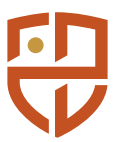 Informacja o wynikach konkursuw trybie art. 119 ustawy z dnia 20 lipca 2018 r.Prawo o szkolnictwie wyższym i nauce (Dz. U. z 2023, poz. 742, z późn. zm.).W dniu 28.03.2024 r. komisja konkursowa Akademii Wymiaru Sprawiedliwości rozstrzygnęła konkurs na stanowisko adiunkta w Instytucie Nauk o Zarządzaniu i Jakości ogłoszony w dniu 09.01.2024 r.Na stanowisko adiunkta rekomenduje zatrudnienie p. Katarzyny Hilarii Batorowskiej, p. Zuzanny Szpakowskiej i p. Iwony Dudziuk.Uzasadnienie: Kandydatki spełniają wymogi formalne i merytoryczne określone warunkami konkursu.                                